           K А Р А Р                                                      ПОСТАНОВЛЕНИЕ                                                                                                                                                                           «10» октябрь  2020 й.                 № 83               «10»  ноября   2020 г.       Об отмене постановления Администрации сельского поселения   Сатыевский сельсовет муниципального района Миякинский район Республики Башкортостан от 22  июля  2019г. № 39 «Об утверждении  порядка формирования, ведения, обязательного опубликования перечня муниципального имущества сельского поселения Сатыевский сельсовет  муниципального района Миякинский район  Республики Башкортостан в целях предоставления во владение и (или) пользование на долгосрочной основе субъектам малого и среднего предпринимательства и организациям, образующим инфраструктуру поддержки субъектов малого и среднего предпринимательства»На основании экспертного заключения Государственного комитета Республики Башкортостан по делам юстиции от 19 сентября 2019 г. НГР RU03028905201900016, в связи с несоответствием постановления федеральному законодательству, Администрация сельского поселения Сатыевский сельсовет муниципального района Миякинский район Республики Башкортостан ПОСТАНОВЛЯЕТ:Отменить постановление Администрации сельского поселения Сатыевский  сельсовет муниципального района Миякинский район Республики Башкортостан от 22  июля 2019 г. № 39 «О создании запасов материально-технических, продовольственных, медицинских и иных средств для обеспечения мероприятий гражданской обороны».Обнародовать настоящее постановление путем размещения на информационном стенде в здании администрации сельского поселения Сатыевский сельсовет по адресу: Республика Башкортостан, Миякинский район, с. Сатыево, ул. Центральная, д. 19 и разместить на официальном сайте в сети интернет по адресу: http:// spsatievski.ru/      2.Контроль за исполнением настоящего постановления оставляю за собой.          3. Настоящее Постановление вступает в силу со дня его подписания. Глава администрации сельского поселения                                                З.М.ГафароваБашkортостан Республикаhы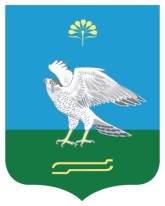 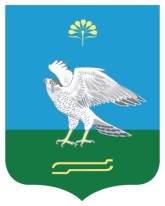 Миeкe районы муниципаль районыныn Сатый ауыл советы ауыл билeмehе ХакимиатеАдминистрация сельского поселения Сатыевский сельсовет муниципального района Миякинский районРеспублики Башкортостан